Приложение 2К приказу №175/1 от 17.04.2023 г. Модель мониторинга готовности педагогов МБОУ «СШ №23 им.А.П.Антонова» к введению ФООП НОО, ФООП ООО, ФООП СОО и ФАООП (на основании Письмо Минпросвещения России от 03.03.2023 № 03-327 "О направлении информации" (Методические рекомендации по введению федеральных основных общеобразовательных программ))Цель мониторинга: определить уровень готовности образовательных организаций к переходу к ФООП НОО, ФООП ООО, ФООП СОО и ФАООП.Задачи мониторинга: - получение комплексной информации об уровне готовности педагогов школы к внедрению ФООП НОО, ФООП ООО, ФООП СОО и ФАООП о состоянии управления процессом подготовки школы к введению ФООП НОО, ФООП ООО, ФООП СОО и ФАООП.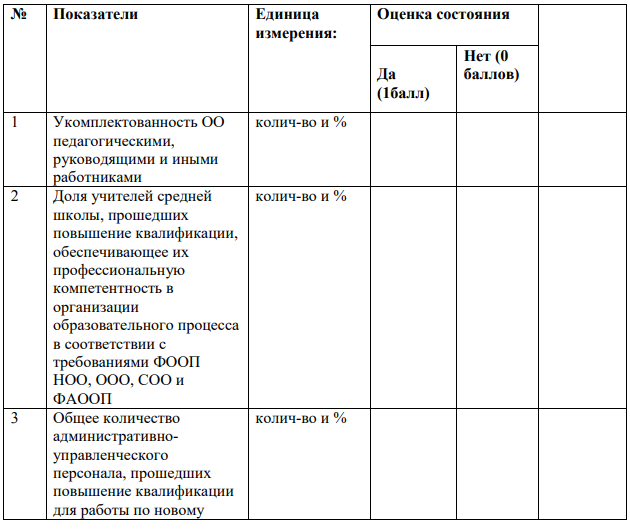 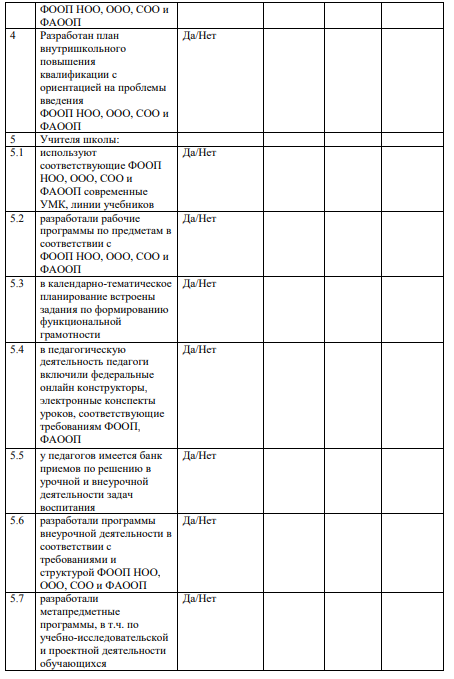 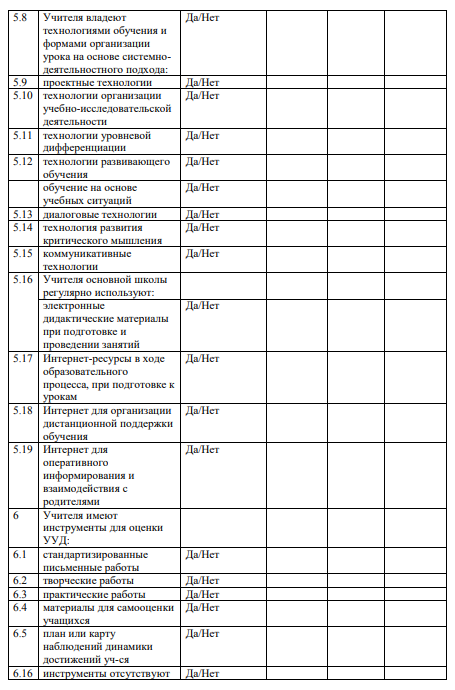 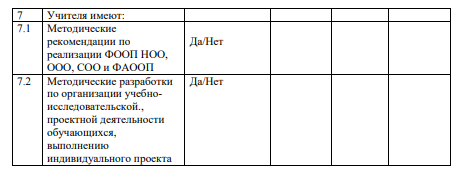 